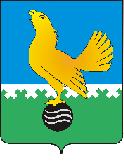 МУНИЦИПАЛЬНОЕ ОБРАЗОВАНИЕгородской округ  Пыть-ЯхХанты-Мансийского автономного округа-ЮгрыАДМИНИСТРАЦИЯ ГОРОДАП О С Т А Н О В Л Е Н И ЕО внесении измененийв постановление администрации города от 12.07.2021 № 320-па «О размере родительской платы за присмотр и уход за детьми в муниципальных образовательных организациях, реализующих образовательные программы дошкольного образованияи порядке ее взимания»(в ред. от 30.09.2021 №448-па) 	В соответствии с Федеральными законами от 06.10.2003 № 131-ФЗ «Об общих принципах организации местного самоуправления в Российской Федерации», ст. 65 Федерального закона от 29.12.2012 №273-ФЗ «Об образовании в Российской Федерации», письмом Министерства образования и науки Российской Федерации от 24.04.2013 №ДЛ-101/08 «О размере платы, взимаемой с родителей (законных представителей) за присмотр и уход за детьми», Уставом города Пыть-Яха, внести в постановление администрации города от 12.07.2021 № 320-па «О размере родительской платы за присмотр и уход за детьми в муниципальных образовательных организациях, реализующих образовательные программы дошкольного образования и порядке ее взимания» следующие изменения:Приложение к порядку расчета, взимания родительской платы за присмотр и уход за детьми в муниципальных образовательных организациях, реализующих образовательные программы дошкольного образования и установления категорий родителей (законных представителей), которые освобождаются от оплаты услуг по присмотру и уходу или для которых размер платы снижается, изложить в новой редакции согласно приложению.2.	Настоящее постановление вступает в силу после его официального опубликования.3.	Отделу по внутренней политике, связям с общественными организациями и СМИ управления по внутренней политике (О.В. Кулиш) опубликовать постановление в печатном средстве массовой информации «Официальный вестник» и дополнительно направить для размещения в сетевом издании в информационно-телекоммуникационной сети «Интернет» - pyt-yahinform.ru.». 4.	Отделу по информационным ресурсам (А.А. Мерзляков) разместить постановление на официальном сайте администрации города в сети Интернет.5.	Контроль за выполнением постановления возложить на заместителя главы города (направление деятельности – социальная сфера).Глава города Пыть-Яха					               	        А.Н. МорозовПриложениеПереченьдокументов, подтверждающих право на полное или частичное освобождение от родительской платы за присмотр и уход за ребенком в муниципальных образовательных организациях города, реализующих образовательную программу дошкольного образования, отдельным категориям детейКатегория детейДокументы, подтверждающие право на полное или частичное освобождение от родительской платыПериодичность предоставленияДети-инвалидыЗаявление родителя (законного представителя), свидетельство о рождении ребенка, справка установленного образца, подтверждающая факт установления инвалидности, выданная госучреждением медико-социальной экспертизы, в случае отсутствия соответствующих сведений в федеральном реестре инвалидов. При приеме в муниципальную образовательную организацию либо с момента наступления инвалидности.Дети-сироты и дети, оставшиеся без попечения родителейЗаявление родителя (законного представителя), свидетельство о рождении ребенка, правовой акт органа местного самоуправления об установлении опеки или справка органов опеки и попечительства (при приеме).При приеме в муниципальную образовательную организацию или при установлении опекунства. Дети с туберкулезной интоксикациейЗаявление родителя (законного представителя), свидетельство о рождении ребенка, заключение врачебной комиссии. При приеме, на срок действия заключения врачебной комиссии противотуберкулезного диспансера.При приеме в муниципальную образовательную организацию либо с момента наступления заболевания.Дети из малоимущих семей, которым назначена государственная социальная помощь, ежемесячное пособие на ребенкаЗаявление родителя (законного представителя), свидетельство о рождении ребенка, сведения от Отдела социального обеспечения и назначения мер социальной поддержки, пособий, выплат по г. Пыть-Яху КУ "Центр социальных выплат Югры" по запросу образовательной организации (при приеме).Период, указанный в сведениях Отдела социального обеспечения и назначения мер социальной поддержки, пособий, выплат по г. Пыть-Яху КУ "Центр социальных выплат Югры" до момента прекращения образовательных отношений.Родители, имеющие трех и более несовершеннолетних детейЗаявление родителя (законного представителя), свидетельства о рождении всех детей, справка о регистрации по месту жительства всех членов семьи (при зачислении). Ежегодно статус подтверждается по запросу образовательных организаций в Отдел социального обеспечения и назначения мер социальной поддержки, пособий, выплат по г. Пыть-Яху КУ "Центр социальных выплат Югры" до момента прекращения образовательных отношений.